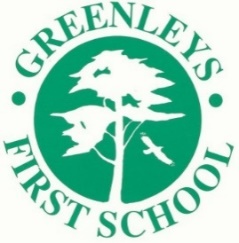 GREENLEYS FIRST SCHOOLArdwell Lane, Greenleys, Milton Keynes, MK12 6ATTelephone: (01908) 314 698E-mail: office@greenleysfirstschool.org.ukHeadteacher:  Doug Campbell	Deputy Headteacher:  Claire SpringHLTA – L4 Teaching AssistantFull Time – Maternity Cover from 04.11.248.15am – 3.30pm (4.15pm finish on Wednesdays) with some flexibility around timingsPay Band F: £29,777.00 - £33,945.00 (FTE)Do you have a great sense of humour, boundless energy & a desire to make a real difference to children’s lives? Then you have come to the right place! Greenleys First School is a relatively small school with big ambitions. We work as a team to deliver a nurturing and supportive start in education for our 4 to 7 year olds. We are looking for someone who:Is able to deliver high-quality teaching, adapting to the unique needs of our pupils and is confident in managing behaviour in accordance with our positive behaviour policyIs positive in their approach, open to new ideas and welcomes changeIs flexible and adaptable to in their daily role, sometimes at short noticeIs highly motivated, enthusiastic and willing to get involved in all aspects of school life (an interest or experience in Forest Schools/Outdoor Learning would be handy but not essential!) Has gained or is working towards an HTLA (L4) qualification with experience of working in schools alreadyIs confident using technology (tablets, email, Microsoft word etc.)We can offer you:A supportive leadership team & friendly working colleaguesChildren who love coming to school and are eager to learnThe opportunity to impact on the lives of our childrenOpportunities to grow professionally through continuing professional developmentPlease apply via My New Term via the below linkhttps://mynewterm.com/jobs/110345/EDV-2024-GFS-01982 Please ensure all references provided in your application include a current email address as all reference requests will be sent by email.Closing date: This position will continue to be advertised until an appointment is made. Interviews will be scheduled as suitable applications are received. We reserve the right to withdraw this advert at any time.Visits to the school are strongly encouraged.  Please telephone the school office to make an appointment for a visit. Alternatively, Doug Campbell (Headteacher) is happy to chat about any aspect of the role with interested candidates by Teams/Skype or phone. Greenleys First School and Milton Keynes City Council are committed to safeguarding and promoting the welfare of children. The school and Milton Keynes Council require all staff and volunteers to demonstrate this commitment in every aspect of their work. Greenleys First School informs shortlisted candidates that online searches may be done as part of due diligence checks and appointment is subject to a receipt of satisfactory references, medical and an enhanced DBS check.   We are committed to equal opportunities and we encourage applications from applicants from all backgrounds. We reserve the right to withdraw this advert at any time.The appointment is subject to a receipt of satisfactory references and an enhanced DBS check.